      My Action Plan for Weight Loss During the next three weeks, I will: ________________________________________________________________________________________________________________________________________________________________________________________________________________________________________________________Importance:  ___________  			Confidence ___________I will: ________________________________________________________________________________________________________________________________________________________________________________________________________________________________________________________Importance:  ___________  			Confidence ___________If you have any questions, you can contact behavioral health (Phone:  ) and ask for ___________________________.  Follow up appointment:    _________________________________________Weight Loss:Action Plan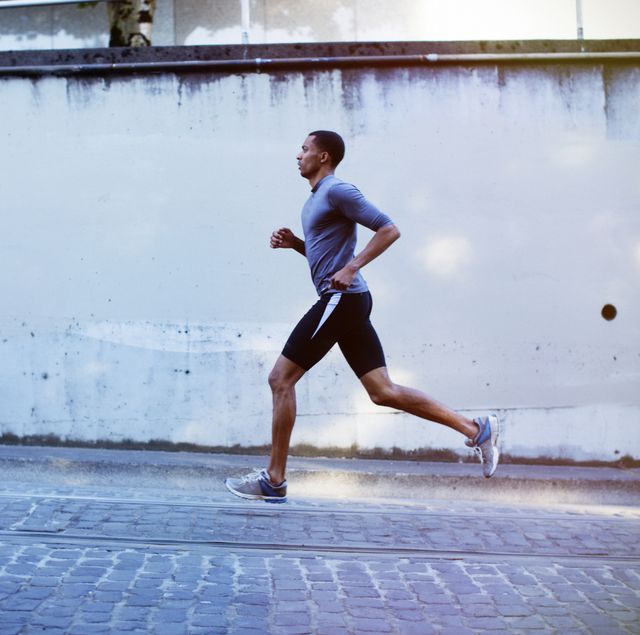 What should I know about losing weight and being healthier?Being overweight or obese increases your risk of getting diabetes, heart disease, other medical problems, and having a shorter lifespan.Start simple! Most people make the mistake of trying to do too much too soon and then set themselves up for failure. Here are the first steps to follow:Track, track, track!Tracking what you eat, when, and why can help build awareness of the quantity and type of foods you eat.Apps like MyFitnessPal can help you track.Plan ahead!Spend time planning and prepping for healthy meals for the week.Take healthy snacks with you so you’re less tempted to eat out or grab a quick, unhealthy alternative. Check in with your hunger cues.Are you eating just because it’s a certain time, or out of boredom or stress? Drink waterYour body does not know the difference between hunger and thirst – drinking plenty of water can help you stay hydrated and prevent your body for mistaking thirst for hunger Here are some other tips to keep in mind that will help you start the process of getting healthier.  Develop a list of reasons for losing weight and getting healthier. Keep them in a place you see often.Understand your barriers to making changes. What has stopped you in the past? What has helped you in the past? Talk to a behavioral health provider to help you identify triggers and better understand your relationship to food.  Everyone has a relationship to food. What is yours? How do you use food to help you in life? Reduce and manage stress  Replacing food as a coping mechanism with other skills can be very helpful.Recruit a buddy. Having someone helping you can increase support and accountability. Engage in more mindful eating Are you physiologically hungry or psychologically hungry?Slow down with your food, really experience the act of eating with regard to the 5 sensesBalanced thinkingDon’t get discouraged if you have “slips.” This is not a diet, it’s a lifestyle change. Be aware of your “all-or-nothing” thinking and how it impacts your efforts to become healthier.You might want to consider learning healthy eating by consulting with a nutritionist, attending healthy eating workshops, etc. 